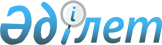 О внесении изменений в приказ Министра сельского хозяйства Республики Казахстан от 3 декабря 2013 года № 8/624 "Об утверждении форм протоколов и предписаний, а также Правил их составления и вынесения в соответствии с законодательством Республики Казахстан"Приказ Министра сельского хозяйства Республики Казахстан от 17 августа 2022 года № 258. Зарегистрирован в Министерстве юстиции Республики Казахстан 18 августа 2022 года № 29182.
      Примечание ИЗПИ!       Порядок введения в действие см. п.4
      ПРИКАЗЫВАЮ:
      1. Внести в приказ Министра сельского хозяйства Республики Казахстан от 3 декабря 2013 года № 8/624 "Об утверждении форм протоколов и предписаний, а также Правил их составления и вынесения в соответствии с законодательством Республики Казахстан" (зарегистрирован в Реестре государственной регистрации нормативных правовых актов № 9061) следующие изменения:
      в заголовок вносится изменение на казахском языке, текст на русском языке не меняется;
      преамбулу изложить в следующей редакции:
      "В соответствии с подпунктом 11) статьи 6 Закона Республики Казахстан "О защите растений" ПРИКАЗЫВАЮ:";
      пункт 1 изложить в следующей редакции:
      "1. Утвердить прилагаемые:
      1) форму протокола об административном правонарушении в области защиты растений по форме согласно приложению 1 к настоящему приказу;
      2) форму предписания об устранении нарушений требований законодательства Республики Казахстан в области защиты растений по форме согласно приложению 2 к настоящему приказу;
      3) Правила составления и вынесения протоколов и предписаний в соответствии с законодательством Республики Казахстан согласно приложению 3 к настоящему приказу.";
      приложения 1, 2 и 3 к указанному приказу изложить в новой редакции согласно приложениям 1, 2 и 3 к настоящему приказу.
      2. Комитету государственной инспекции в агропромышленном комплексе Министерства сельского хозяйства Республики Казахстан в установленном законодательством порядке обеспечить:
      1) государственную регистрацию настоящего приказа в Министерстве юстиции Республики Казахстан;
      2) размещение настоящего приказа на интернет-ресурсе Министерства сельского хозяйства Республики Казахстан после его официального опубликования.
      3. Контроль за исполнением настоящего приказа возложить на курирующего вице-министра сельского хозяйства Республики Казахстан.
      4. Настоящий приказ вводится в действие по истечении шестидесяти календарных дней после дня его первого официального опубликования.         Өсімдіктерді қорғау саласындағы әкімшілік құқық бұзушылық
             туралы хаттама/ Протокол об административном правонарушении
                         в области защиты растений № ___________
      Осы өсімдіктерді қорғау саласындағы әкімшілік құқық бұзушылық туралы хаттама(бұдан әрі – хаттама) "Әкiмшiлiк құқық бұзушылық туралы" Қазақстан РеспубликасыКодексiнiң (бұдан әрі – Кодекс) 707, 802, 803 және 804-баптарына сәйкестолтырылды/Настоящий протокол об административном правонарушении в области защитырастений (далее – протокол) составлен в соответствии со статьями 707, 802, 803 и 804 КодексаРеспублики Казахстан об административных правонарушениях (далее − Кодекс).       1. Хаттама толтырылған күн/Дата составления протокола "__" _______ _______жыл/года       2. Хаттама толтырылған орын/Место составления протокола____________________________________________________________________________________________________________________________________________________________                    (область, район, город, поселок, село)       3. Хаттаманы жасаған адамның лауазымы, аты, әкесінің аты (бар болса), тегі/Должность, фамилия, имя, отчество (при его наличии) лица, составившего протокол___________________________________________________________________________________________________________________________       4. Өзіне қатысты ic қозғалған тұлға туралы мәлiметтер/Сведения о лице, в отношениикоторого возбуждено дело:жеке тұлғалар үшiн/для физических лиц:аты, әкесiнiң аты (бар болса), тегі/фамилия, имя, отчество (при его наличии)___________________________________________________________туған күні/дата рождения ________________________________________тұрғылықты жерi/место жительство _______________________________жеке басын куәландыратын құжаттың атауы мен деректемелері/наименование и реквизитыдокумента, удостоверяющего личность______________________________________________жеке сәйкестендіру нөмірі/индивидуальный идентификационный номер__________________________________________________________________________________________________жұмыс орны/место работы _______________________________________телефонның, факстың, ұялы байланыстың абоненттік нөмірі және (немесе) электрондықмекенжайы (бар болса)/абонентский номер телефона, факса, сотовой связи и (или)электронный адрес (если они имеются)___________________________________________________________________заңды тұлғалар үшін/для юридических лиц:атауы/наименование ____________________________________________орналасқан жері/место нахождения ________________________________заңды тұлғаны мемлекеттік тіркеу (қайта тіркеу) нөмiрi және күнi/номер и датагосударственной регистрации (перерегистрации)юридического лица __________________________________________________бизнес-сәйкестендіру нөмiрi/бизнес-идентификационный номер __________________________________________________________________________банк деректемелері/банковские реквизиты _____________________________________________________________________________________________телефонның, факстың, ұялы байланыстың абоненттік нөмірі және (немесе) электрондықмекенжайы (бар болса)/абонентский номер телефона, факса, сотовой связи и (или)электронный адрес (если они имеются)____________________________________________;       5. Субъект: жеке тұлға (01), дара кәсіпкер (02), заңды тұлға (03), шетелдік заңды тұлға (04),шетелдік қатысуы бар заңды тұлға (05), лауазымды адам (25), лауазымды адамғатеңестірілген адам (26), заңды тұлға филиалы (27), заңды тұлға өкілдігі(28)/Субъект:физическое лицо (01), индивидуальный предприниматель (02), юридическоелицо (03), иностранное юридическое лицо (04), юридическое лицо с иностранным участием (05), должностное лицо (25), лицо, приравненное к должностному (26), филиалюридического лица (27), представительство юридического лица (28)_______________________________________________________________________________       6. Коммерциялық ұйымның ұйымдастырушылық-құқықтық нысаны: мемлекеттіккәсіпорын (01), шаруашылық серіктестік (02), акционерлік қоғам (03), өндірістік кооператив(04), өзгелер (05); кәсіпкерлік субъектілерінің санаты: шағын кәсіпкерлік субъектісі (12),орта кәсіпкерлік субъектісі (13), ірі кәсіпкерлік субъектісі (14); коммерциялық емес ұйымның ұйымдық-құқықтық нысаны: мекеме (08), мемлекеттік мекеме (10)/Организационно-правовая форма коммерческой организации: государственное предприятие (01),хозяйственное товарищество (02), акционерное общество (03), производственный кооператив (04), иные (05); категория субъектов предпринимательства: субъект малого предпринимательства (12), субъект среднего предпринимательства (13), субъект крупного предпринимательства (14); организационно-правовая форма некоммерческой организации:учреждение (08), государственное учреждение (10)__________________________________       7. Әкiмшiлiк құқық бұзушылықтың жасалған орны, уақыты мен мәнi/ Место, времясовершения и существо административного правонарушения_____________________________________________________________________________________________________________________________________________________________________________________________________________________________________________________________________________________________________________________________________________       8. Метрологиялық тексерудің атауы, нөмірі, күні, егер ол әкімшілік құқықбұзушылықты анықтау және тіркеу кезінде пайдаланылса, техникалық құралдыңкөрсеткіштері/Название, номер, дата метрологической поверки, показания техническогосредства, если оно использовалось при выяснении и фиксации административногоправонарушения__________________________________________________________________________________________________________________________________________________________________________________________________________________________________________________________________       9. Істi шешу үшiн қажеттi мәлiметтер, оның ішінде әкімшілік құқық бұзушылықтуралы істің қаралатын уақыты мен орны, сондай-ақ әкiмшiлiк құқық бұзушылық жасауфактiсiн растайтын құжаттар (іске қатысты және (немесе) заттай дәлелдемелер болыптабылатын файлдық құжаттар мен медиа-файлдар) қоса беріледі/Сведения, необходимые дляразрешения дела, в том числе время и место рассмотрения дела об административномправонарушении, а также прилагаются документы, подтверждающие факт совершенияадминистративного правонарушения (файловые документы и медиа-файлы, относящиеся кделу и (или) являющиеся вещественными доказательствами)____________________________________________________________________________________________________________________________________________________________________________________________________________________________________________________________________________________________________________________       10. Өзіне қатысты іс қозғалған жеке тұлғаның немесе заңды тұлға өкілінің түсініктемесі/Объяснение физического лица либо представителя юридического лица, вотношении которого возбуждено дело____________________________________________________________________________________________________________________________________________________________________________________________________________________________________________________________________________________________________________________       11. Құқық бұзушылықты саралау Кодекстің ____бабы _____бөлігі_____тармағы/Квалификация правонарушения статья _________ часть _________пункт__________ Кодекса       12. Кодекстің 738-бабына сәйкес іс жүргізу тілі __________болып анықталды/Согласно статье 738 Кодекса языком производства по делу определен _________________________________________________________________       13. Қорғаушының болуы: талап етілмейді (1), тартылды (2)/Наличие защитника: не требуется (1), привлечен (2)_____________________________       14. Аудармашының болуы: талап етілмейді (1), тартылды (2)/Наличие переводчика: не требуется (1), привлечен (2)_____________________________       15. Куәлар, жәбірленушілер, куәгерлер ( аты, әкесінің аты (бар болса), тегі, жекесәйкестендіру нөмірі, тұрғылықты жерінің мекенжайы, телефоны) (бар болса)/Свидетели,потерпевшие, понятые (фамилия, имя, отчество (при его наличии), индивидуальныйидентификационный номер, адрес места жительства, телефон) (если они имеются)_________________________________________________________________________________________________________________________________________________________________________________________________________________________________________________________________________________________________________________________________________________________________________________________________       16. Әкімшілік құқық бұзушылық туралы іс қозғалған адам әкімшілік бұзушылықтуралы хаттаманы қол қойып алудан бас тартқан жағдайда жазылатын жазба/Запись в случаеотказа в принятии под расписку протокола об административном правонарушении лицом, вотношении которого возбуждено дело об административномправонарушении________________________________________________________________________________________________________________________________________________________________________________________(хаттаманы толтырған адамның қолы/подпись лица, составившего протокол)       17. Өзіне қатысты іс қозғалған тұлғаның болмауы немесе тиісті түрде келмеуі туралы белгі/Отметка об отсутствии или неявке лица, в отношении которого возбуждено дело _________________________________________________________________________________________________________________________________________________________________________________________________________________________ (хаттаманы толтырған адамның қолы/подпись лица, составившего протокола)       18. Әкімшілік құқық бұзушылық туралы іс қозғалған адам болмаған жағдайдатолтырылған хаттаманың почта арқылы жолданғаны туралы ақпарат/Информация онаправлении протокола по почте в случае его составления в отсутствие лица, в отношениикоторого возбуждено дело об административных правонарушениях_________________________________________________________________________________________________________________________________(хаттаманы толтырған адамның қолы/подпись лица, составившего протокол)       19. Өзіне қатысты іс қозғалған тұлғаның хаттаманы алған кезден бастап үш тәулік ішінде оны қайтармау фактісі жөнінде хаттама көшірмесінде тиісті жазба жасалады/Запись вкопии протокола о факте невозвращения протокола в течение трех суток с момента получения лицом, в отношении которого возбуждено дело________________________________________________________________________________________________________________________________________________________________________________________________________________________________________(хаттаманы толтырған адамның қолы, жазбасы/запись, подпись лица, составившегопротокол)       20. Кодекстің 744, 747, 810, 811-баптарына сәйкес хаттаманы толтыру кезіндеәкімшілік жауапкершілікке тартылушы адамға, сондай-ақ іс бойынша іс жүргізудің басқа дақатысушыларына құқықтары және міндеттері түсіндірілді/При составлении протокола лицу,в отношении которого возбуждено дело, а также другим участникам производства по делуразъяснены их права и обязанности согласно статьям 744, 747, 810, 811 Кодекса_________________________________________________________________Құқықтармен және міндеттермен таныстым:/С правами и обязанностями ознакомлен (а):/__________________________________/_____________________/_______________________/(адамның (жеке тұлғаның заңды өкілінің немесе заңды тұлға өкілінің) аты, әкесінің аты (бар       болса), тегі/фамилия, имя, отчество (при его наличии) лица (законного представителя                    физического лица или представителя юридического лица)/__________________________________/_____________________/_______________________/(адамның (жеке тұлғаның заңды өкілінің немесе заңды тұлға өкілінің) аты, әкесінің аты (бар        болса), тегі /(фамилия, имя, отчество (при его наличии) лица (законного       представителя физического лица или представителя юридического лица)/__________________________________/_____________________/_______________________/(адамның (жеке тұлғаның заңды өкілінің немесе заңды тұлға өкілінің) аты, әкесінің аты (бар       болса), тегі/фамилия, имя, отчество (при его наличии) лица (законного представителя                   физического лица или представителя юридического лица)Хаттаманы толтырған адам/Лицо, составившее протокол___________________________________________________________________________________________       Әкімшілік құқық бұзушылық туралы іс жүргізіліп жатқан адам (адамның өкілі)/Лицо(представитель лица), в отношении которого ведется производство по делу обадминистративном правонарушении:        хаттама мазмұнымен/с содержанием протокола: ____________________________________________________________________________________________________             (танысты/танысудан бас тартты/ ознакомился/отказался ознакомиться)Жәбірленушілер (бар болса)/Потерпевшие (если они имеются)_______________________________________________________________________________       Куәлар (бар болса)/Свидетели (если они имеются)_______________________________________________________________________________________________________________       Куәгерлер (бар болса)/Понятые (если они имеются)______________________________________________________________________________________________________________Қолхат/РаспискаХаттаманың көшірмесін алдым/Копию протокола получил (а):_____________ жылғы "_____" _____________/__________________________________________ (оған қатысты ic қозғалған жеке тұлғаныңнемесе заңды тұлға өкілінің қолы)"_____" ___________ ________ года ________________________________________________ (подпись физического лица или представителя юридического лица, в отношении которого                          возбуждено дело)_____________ жылғы "_____" _____________/__________________________________________ (жәбірленуші жеке тұлғаның немесе заңдытұлға өкілінің қолы)"_____" ___________ ________ года_________________________________________________        (подпись потерпевшего физического лица или представителя юридического лица)              Предписание об устранении нарушений требований законодательства
                   Республики Казахстан в области защиты растений
      1. Наименование органа контроля__________________________________________________________________________________________________________________       2. Дата и номер акта о назначении проверки/профилактического контроля, наосновании которого проведена проверка______________________________________________________________________________________________________________       3. Фамилия, имя, отчество (при его наличии) и должность лица (лиц), проводившегопроверку/профилактический контроль с посещением субъекта (объекта) контроля всоответствии со статьей 15-1 Закона Республики Казахстан "О защите растений", статьями137, 144, 152 и 152-1 Предпринимательского кодекса Республики Казахстан (далее – Предпринимательский кодекс)_____________________________________________________________________________________________________________________________________________________________________________________________________________________       4. Наименование проверяемого субъекта (объекта) (наименование юридического лицаили его филиала и (или) представительства, фамилия, имя, отчество (при его наличии)физического лица, в отношении которого назначено проведение проверки/ профилактического контроля с посещением субъекта (объекта) контроля), егоместонахождение, индивидуальный идентификационный номер/бизнес-идентификационныйномер, участок территории________________________________________________________________________________________________________________________________________       5. Дата, место и период проведения проверки/профилактического контроля спосещением субъекта (объекта) контроля___________________________________________________________________________________________________________________________       6. За нарушение требований законодательства Республики Казахстан в областизащиты растений (с учетом части 3 статьи 152-1 Предпринимательского кодекса)предписываю выполнить следующие мероприятия:
      7. Сведения об ознакомлении или отказе в ознакомлении с предписаниемпредставителя субъекта контроля (руководителя юридического лица либо егоуполномоченного лица, физического лица), а также лиц, присутствовавших при проведениипроверки и профилактического контроля с посещением субъекта (объекта) контроля, ихподписи или отказ от подписи___________________________________________________       8. Предписание внес (фамилия, имя, отчество (при его наличии) должностного лицауполномоченного органа, проводившего проверку/профилактический контроль спосещением субъекта (объекта) контроля, подпись)__________________________________________________________________________________________________________________       9. Предписание получил (фамилия, имя, отчество (при его наличии) руководителяюридического лица либо его уполномоченного лица, физическое лицо),подпись_________________________________________________________________________________________________________________________________________________________"____" _________ 20___ год Правила составления и вынесения протоколов и предписаний в соответствии с законодательством Республики Казахстан Глава 1. Общие положения
      1. Настоящие Правила составления и вынесения протоколов и предписаний в соответствии с законодательством Республики Казахстан (далее – Правила) разработаны в соответствии с подпунктом 11) статьи 6 Закона Республики Казахстан "О защите растений" (далее – Закон) и определяют порядок составления и вынесения протоколов и предписаний в соответствии с законодательством Республики Казахстан. Глава 2. Порядок составления и вынесения протоколов и предписаний в соответствии с законодательством Республики Казахстан
      2. Протоколы об административных правонарушениях составляются уполномоченными на то должностными лицами уполномоченного органа в области защиты растений:
      1) по делам об административных правонарушениях, рассматриваемым судами (статьи 415 (часть вторая) (по нарушениям требований технических регламентов в сфере оборота пестицидов), 416 (по нарушениям требований технических регламентов в сфере оборота пестицидов), 462 Кодекса Республики Казахстан об административных правонарушениях (далее – Кодекс);
      2) по делам об административных правонарушениях, рассмотрение которых отнесено к ведению уполномоченного органа в области защиты растений (статьи 297, 377, 403, 415 (подпункт 1) части первой (в части нарушения требований технических регламентов в сфере оборота пестицидов)) Кодекса).
      Протоколы об административных правонарушениях составляют:
      1) Главный государственный инспектор по защите растений Республики Казахстан;
      2) главные государственные инспекторы по защите растений соответствующих административно-территориальных единиц Республики Казахстан;
      3) государственные инспекторы по защите растений.
      3. Протокол об административном правонарушении составляется незамедлительно после обнаружения факта совершения административного правонарушения.
      4. При выявлении административного правонарушения в ходе проверки, проводимой в соответствии с главой 13 Предпринимательского кодекса Республики Казахстан, протокол об административном правонарушении составляется незамедлительно после завершения соответствующей проверки.
      5. В случаях, когда требуется дополнительное выяснение обстоятельств административного правонарушения, личности физического лица или сведений о юридическом лице и личности представителя юридического лица, в отношении которых возбуждается дело, протокол об административном правонарушении составляется в течение трех суток со дня установления указанных обстоятельств.
      6. В случае, когда требуются проведение экспертизы, исследование специалистом, протокол об административном правонарушении составляется в течение двух суток с момента получения заключения экспертизы и (или) специалиста.
      7. Физическому лицу или представителю юридического лица, в отношении которого возбуждено дело, а также потерпевшему копия протокола об административном правонарушении вручается под расписку немедленно после его составления, за исключением случаев, предусмотренных пунктом 8 настоящих Правил.
      При составлении протокола об административном правонарушении в электронной форме участникам производства по делу об административном правонарушении сообщается о его размещении на веб-портале "электронного правительства" и (или) информационном сервисе уполномоченного органа в области правовой статистики и специальных учетов.
      По просьбе лица (представителя лица), в отношении которого ведется производство по делу об административном правонарушении, копия протокола представляется немедленно посредством вручения на бумажном носителе либо направления на указанный им почтовый или электронный адрес, а также иным способом, предусмотренным пунктом 10 Правил ведения Единого реестра административных производств, утвержденных приказом исполняющего обязанности Генерального Прокурора Республики Казахстан от 10 июля 2020 года № 85 (зарегистрирован в Реестре государственной регистрации нормативных правовых актов № 20962).
      8. Протокол об административном правонарушении в случаях его составления в отсутствие лица, в отношении которого возбуждено дело по основаниям, предусмотренным частью пятой статьи 803 Кодекса, в течение двух суток после его составления направляется по почте заказным письмом с уведомлением лица, в отношении которого возбуждено дело, либо в форме электронного документа, удостоверенного электронной цифровой подписью. Факт невозвращения протокола в течение трех суток с момента получения лицом, в отношении которого возбуждено дело, признается отказом от его подписания, о чем делается соответствующая запись в копии протокола.
      9. Предписания об устранении нарушений требований законодательства Республики Казахстан в области защиты растений выносят:
      1) Главный государственный инспектор по защите растений Республики Казахстан;
      2) главные государственные инспекторы по защите растений соответствующих административно-территориальных единиц Республики Казахстан;
      3) государственные инспекторы по защите растений.
      10. В случае обнаружения нарушений требований законодательства Республики Казахстан в области защиты растений по итогам проверки/профилактического контроля с посещением субъекта (объекта) контроля должностными лицами, указанными в пункте 9 настоящих Правил, составляется предписание об устранении нарушений требований законодательства Республики Казахстан в области защиты растений.
      Предписание об устранении нарушений требований законодательства Республики Казахстан в области защиты растений составляется в соответствии с пунктами 2, 3 и 4 статьи 152-1 Предпринимательского кодекса Республики Казахстан.
      11. Государственные инспекторы по защите растений ведут учет выданных предписаний об устранении нарушений требований законодательства Республики Казахстан в области защиты растений и протоколов об административных правонарушениях.
      Государственные инспекторы по защите растений при составлении протокола об административном правонарушении в бумажной форме в течение суток после его составления обеспечивают вложение в Единый реестр административных производств (далее – ЕРАП) оригинала протокола об административном правонарушении и имеющихся в деле документов, собранных в рамках осуществления производства (в виде PDF, JPEG, PNG, SVG, Tiff-документов), за исключением документов, содержащих государственные секреты.
      Файловые документы и медиа-файлы, относящиеся к делу и (или) являющиеся вещественными доказательствами вкладываются в ЕРАП, а в случае невозможности приобщаются к материалам дела с указанием в протоколе об административном правонарушении в соответствии с частью второй статьи 803 Кодекса.
					© 2012. РГП на ПХВ «Институт законодательства и правовой информации Республики Казахстан» Министерства юстиции Республики Казахстан
				
      Министр сельского хозяйстваРеспублики Казахстан 

Е. Карашукеев
Приложение 1 к приказу
Министр сельского хозяйства
Республики Казахстан
от 17 августа 2022 года № 258Приложение 1
к приказу Министра
сельского хозяйства
Республики Казахстан
от 3 декабря 2013 года № 8/624Нысан/ФормаПриложение 2 к приказу
Министр сельского хозяйства
Республики Казахстан
от 17 августа 2022 года № 258Приложение 2
к приказу Министра
сельского хозяйства
Республики Казахстан
от 3 декабря 2013 года № 8/624Форма
___________________________
место составления акта
"___" ___________ 20__ года
Время _____
№
Перечень выявленных нарушений (пункты требований и наименования проверочных листов, по которым выявлены нарушения)
Оценка степени риска
Рекомендации и указания по устранению выявленных нарушений, сроки их устранения
1.
2.Приложение 3 к приказу
Министр сельского хозяйства
Республики Казахстан
от 17 августа 2022 года № 258Приложение 3
к приказу Министра
сельского хозяйства
Республики Казахстан
от 3 декабря 2013 года № 8/624